ООО «Берендей тур»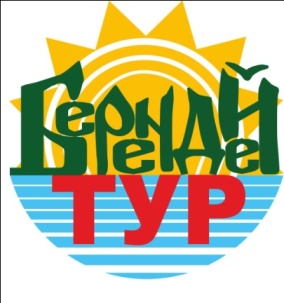 Юридический адрес: 152020, г. Переславль-Залесский, ул. Урицкого, д.38Почтовый адрес: 152020, г. Переславль-Залесский, ул. Урицкого, д.38Телефон: 8 -909-277-02-40e-mail: domberendey@mail.ruИНН/КПП 76008019569/760801001; Калужское отделение № 8608 ПАО СБЕРБАНК г. Калуга	                       Расчетный счет  40702810477180002055; БИК 042908612;                           Кор./счет  30101810100000000612Гарантированное бронирование на программу «Широкая Масленица» в Доме Берендея 16 и 17 марта 2024 годаУважаемые партнеры!	По заявке, присланной Вами на бронирование программы «Широкая Масленица» в Доме Берендея 16 и 17 марта, ООО «Берендей тур» предлагает гарантированноебронирование услуг. В связи с этим, Вам необходимо произвести предоплату в размере 5 000 рублей до 15.02.2024 года по безналичному расчету или по телефону 8-960-527-50-85 Сергей Алексеевич С.Наши реквизиты:	В случае отсутствия указанной предоплаты до 01.03.2024 года, турфирма в праве в одностороннем порядке аннулировать произведенное Заказчиком бронирование.	При получении предоплаты в размере 5000 руб., но не заезда группы в указанное время бронирования программы  «Широкая Масленица» 16 и 17 марта 2024 года, данная сумма не возвращается Заказчику.С уважением, Сергей Алексеевич Сергеевдиректор ООО «Берендей тур» Юридический адрес: 152020, г. Переславль-Залесский, ул. Урицкого, д.38Почтовый адрес: 152020, г. Переславль-Залесский, ул. Урицкого, д.38Телефон: 8 -909-277-02-40e-mail: domberendey@mail.ruИНН/КПП 7608019569/760801001Калужское отделение № 8608 ПАО СБЕРБАНК г. Калуга                  Расчетный счет  40702810477180002055; БИК 042908612;                  Кор./счет  30101810100000000612